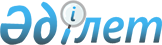 О признании утратившим силу постановления Правительства Республики Казахстан от 5 июля 2014 года № 772 "Об утверждении стандарта государственной услуги "Апостилирование официальных документов, исходящих из судебных органов"Постановление Правительства Республики Казахстан от 5 ноября 2015 года № 885      Правительство Республики Казахстан ПОСТАНОВЛЯЕТ:



      1. Признать утратившим силу постановление Правительства Республики Казахстан от 5 июля 2014 года № 772 «Об утверждении стандарта государственной услуги «Апостилирование официальных документов, исходящих из судебных органов» (САПП Республики Казахстан, 2014 г., № 45, ст. 448).



      2. Настоящее постановление вводится в действие со дня его первого официального опубликования.      Премьер-Министр 

      Республики Казахстан                       К.Масимов
					© 2012. РГП на ПХВ «Институт законодательства и правовой информации Республики Казахстан» Министерства юстиции Республики Казахстан
				